Работа клуба «Моделист»при ГБОУ СПО «Апшеронском лесхоз - техникуме» КК   Клуб «Моделист» создан около четырёх лет назад. Руководит клубом преподаватель спец.дисциплин высшей категории Лебедь Павел Александрович.   Цель клуба: вызвать у студентов большой интерес к машиностроению, развивать творческую и трудовую активность, формировать интерес к технике разрабатывать и использовать технико – экономическую документацию, необходимую для проектирования и изготовлении технической модели.    Задачей клуба «Моделист» является грамотное изготовление моделей и узлов лесохозяйственных машин.   Изготовление моделей является одним из наиболее распространенных видов приобщения студентов к творческой деятельности в области техники.При постройке моделей - наглядных пособий основное внимание обращают на принцип действия прототипа. При изготовлении модели важно не только добиться внешнего сходства, но и выполнить её в требуемом масштабе.Студенты строят модели по имеющимся чертежам или прототипу, применяя при этом прямое моделирование и основываясь на неполном или приближенном подобии. Задавшись масштабным коэффициентом, пересчитывают параметры прототипа на модели.Модель лесохозяйственного орудия используется при изложении нового материала на уроках механизация. А на более сложных (например, культиватор КЛБ-1,7) можно проиллюстрировать студентам, не только общее устройство, но и все регулировки (угол атаки батарей, наклон дисковых батарей по вертикали и т.д.) при использовании орудия в различных условиях его применения.В результате этого студент более эффективно усваивает учебный материал.А при изготовлении самой модели студенты дополнительно используют литературу и плакаты по устройству прототипа, фотографии, чертежи, технические рисунки.С дидактической точки зрения проектирование и изготовление модели, прибора или другого технического устройства – это применение знаний на практике, развитие самостоятельности мышления, любознательности и инициативы.Роль руководителя клуба сводится к методически грамотному формированию технико-технологических знаний и умений, необходимых для технического моделирования и конструирования, развитию познавательной, творческой  и трудовой активности, технических способностей и политического кругозора; установлению правильных и педагогически эффективных взаимоотношений с детьми, их родителями, коллегами по работе; обучению студентов культуре труда, работе с научно-технической и справочной литературой, нахождению оптимальных способов выполнения работы.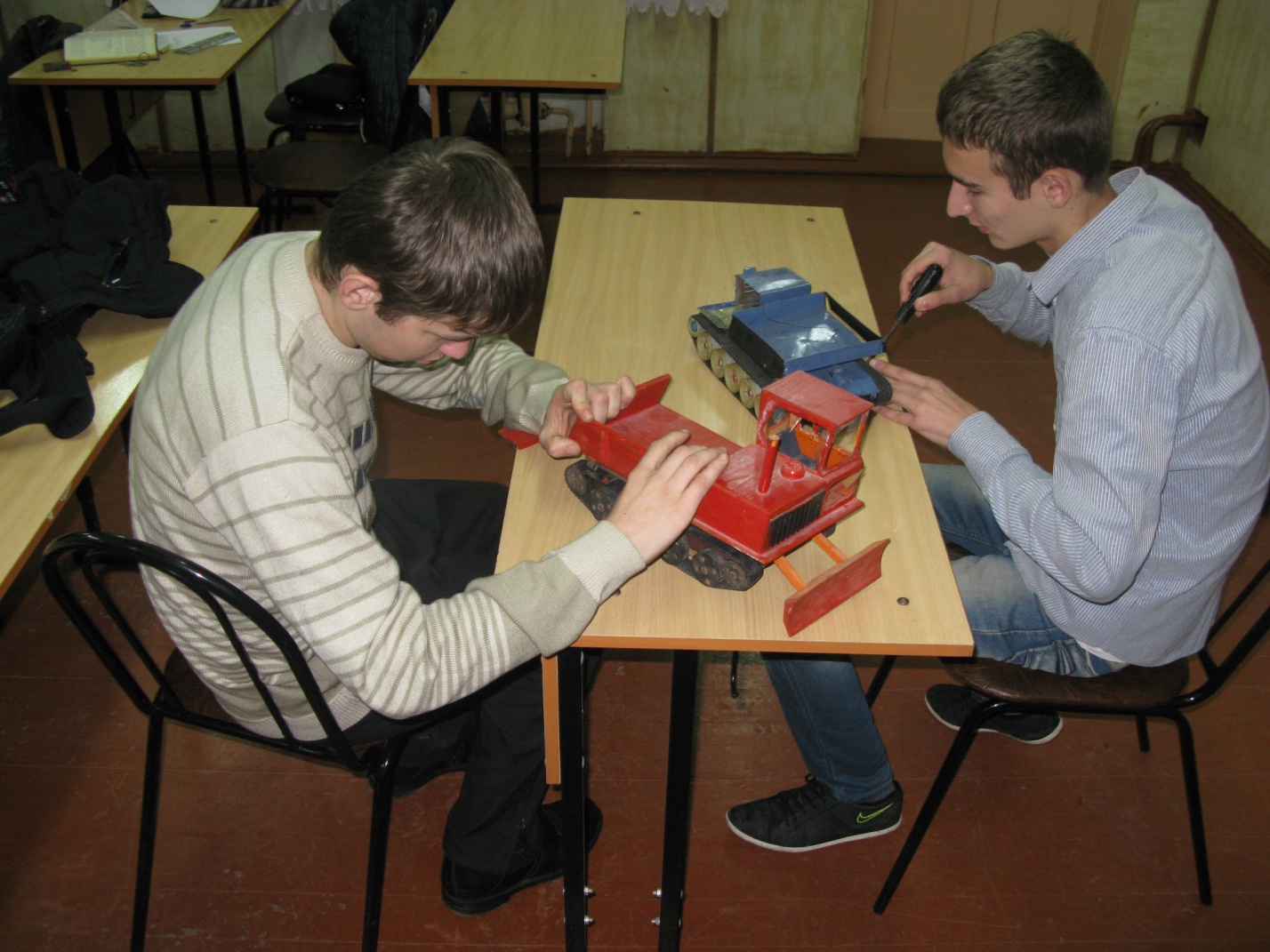 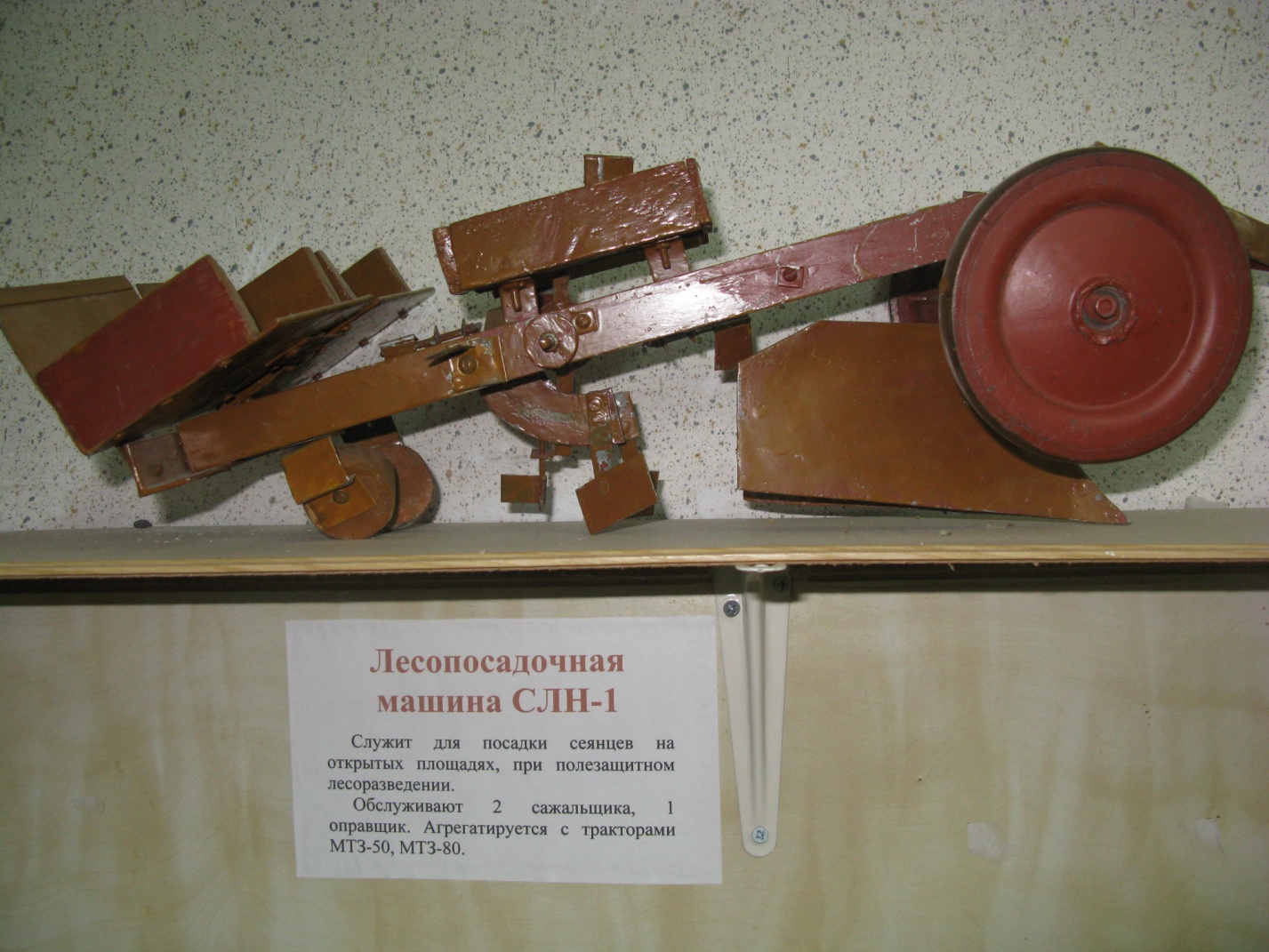 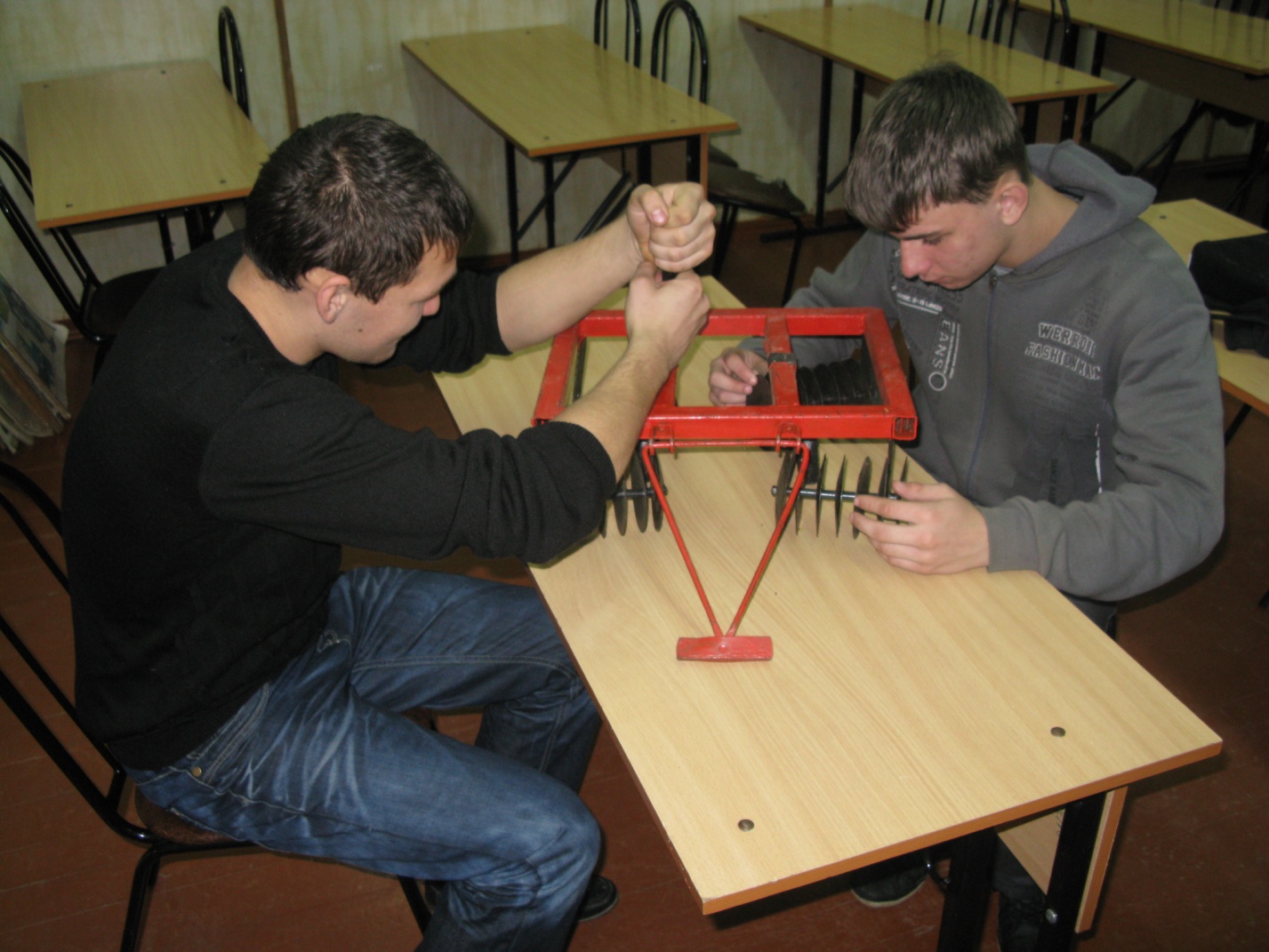 